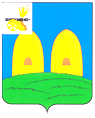 КОМИТЕТ  ОБРАЗОВАНИЯАДМИНИСТРАЦИИ МУНИЦИПАЛЬНОГО ОБРАЗОВАНИЯ«РОСЛАВЛЬСКИЙ РАЙОН» СМОЛЕНСКОЙ ОБЛАСТИП Р И К А Зот 27.10.2017 № 540   О проведении социально-психологического тестирования обучающихся муниципальных бюджетных общеобразовательных учреждениях муниципального образования «Рославльский район» Смоленской области в 2017-2018 учебном годуС целью профилактики социально-негативных явлений в подростково-молодежной среде, во исполнение приказа Министерства образования и науки Российской Федерации от 16 июня 2014 года № 658 «Об утверждении Порядка проведения социально-психологического тестирования лиц, обучающихся в общеобразовательных организациях и профессиональных образовательных организациях, а также в образовательных организациях высшего профессионального образования»п р и к а з ы в а ю:1. Провести социально-психологическое тестирование (далее – Тестирование) в муниципальных бюджетных общеобразовательных учреждениях муниципального образования «Рославльский район» Смоленской области	 с 6 по 17 ноября 2017 года. 2. Создать комиссию по проведению Тестирования в муниципальных бюджетных общеобразовательных учреждениях муниципального образования «Рославльский район» Смоленской области в 2017-2018 учебном году (далее – Комиссия).3.	Утвердить состав Комиссии:- Соловьева Е.С., педагог-психолог МБОУ «Чижовская средняя школа» - председатель комиссии;- Жакова Т.Н., педагог-психолог МБОУ «Кирилловская средняя школа» - заместитель председателя комиссии;- Якубова И.В., педагог-психолог МБОУ «Средняя школа №1» - ответственный секретарь;члены Комиссии:- Натарова М.В., педагог-психолог МБОУ «Средняя школа №7»;- Тарасенко О.Л.,  педагог-психолог МБОУ «Павловская основная школа».4. Назначить ответственного за проведение Тестирования в муниципальных бюджетных общеобразовательных учреждениях муниципального образования «Рославльский район» Смоленской области Бизякину Анжелу Николаевну, менеджера отдела развития образования и муниципального контроля Рославльского комитета образования.  5. Руководителям муниципальных бюджетных общеобразовательных учреждений муниципального образования «Рославльский район» Смоленской области обеспечить передачу актов результатов Тестирования обучающихся в Комиссию не позднее 21 ноября 2017 года.6. Ответственность за исполнение настоящего приказа возложить на начальника отдела развития образования и муниципального контроля Рославльского комитета образования Тимофееву С.С.7. Контроль за исполнением настоящего приказа оставляю за собой.Исполняющий обязанности заместителя  Главы муниципального образования«Рославльский район» Смоленской области – председателя Комитета образования                                                    Т.Е.Чепёлкина